                      СОДЕРЖАНИЕНазначение зернодробилки …………………………………………..……..…1 Техника безопасности ………………………………………………………….. 1Технические характеристики..…………………………………………………. 2Комплектность …………………………..………………………………………. 3Сборка ………………………………………..…………………………………… 3Устройство зернодробилки ……..…………….............................................. 4Эксплуатация зернодробилки ..……………………………………………….. 4Техническое обслуживание …………………............................................... 5Возможные неисправности, способы устранения …………………………. 6Правила хранения …..…………………………………………………………... 6Гарантийные обязательства  ………………………………………………..… 6Свидетельство о приемкеГарантийный талонНазначение зернодробилки.Бытовые зернодробилки являются электромеханическими приборами, предназначенными для дробления зерновых (пшеницы, ржи, ячменя, кукурузы, овес и т.п.), бобовых культур (горох, соя и т.п.), корнеплодов (свекла, морковь, тыква, картофель и т.п.) в личных подсобных хозяйствах в целях приготовления корма для домашних животных и птицы.ЗЕРНОДРОБИЛКА НЕ ПОДХОДИТ ДЛЯ ИЗМЕЛЬЧЕНИЯ ПИЩЕВЫХ ПРОДУКТОВ.Зернодробилка - корморезка «Несушка» (далее зернодробилка) отличается применением электродвигателя Российского производства, корпуса из нержавеющей стали, сменных сит 2, 3, 4, 5 мм (в зависимости от модели), возможностью измельчать корнеплоды.Техника безопасности.Для работающих на зернодробилке, следует выполнять ряд правил:Ознакомьтесь с безопасными принципами работы с зернодробилкой, описанных в настоящем руководстве. Место, в котором будет производиться эксплуатация устройства, должно быть очищено от посторонних предметов, емкостей с легковоспламеняющимися и взрывоопасными веществами.Размещать зернодробилку только на ровной поверхности в достаточно освещенном месте, исключить попадание атмосферных осадков.Категорически запрещается эксплуатировать зернодробилку без надлежащего заземления. Использовать удлинитель длиной не более 30 м, сечение провода не менее 2 мм², без повреждений изоляции.Перед включение устройства необходимо проверить надежность крепления всех узлов, состояние шнура питания, не допускать его скручивания.К эксплуатации не допускаются лица, употребившие алкоголь или медикаменты, вызывающие сонливость, а также люди моложе 16 лет.Запрещается использовать одежду (халаты, шарфы и т.п.) могущие запутаться во вращающихся частях зернодробилки.Запрещается вносить изменения в конструкцию зернодробилки.При любом техническом обслуживании или перемещении зернодробилки отключать от питающий сети.Исключить опрокидывание зернодробилки. Зернодробилка поставляется с сетевой вилкой, имеющей контакт заземления, если розетки вашей питающей сети не имеют контакта заземления, то необходимо соединить корпус зернодробилки отдельным медным гибким изолированным проводом сечение не менее 1,5 мм² или неизолированным сечением не менее 4 мм с шиной заземления или нулевым проводом сети.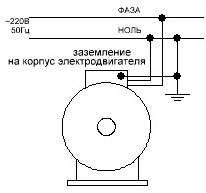 Во избежание несчастных случаев и в целях пожарной безопасности запрещается оставлять работающую зернодробилку без присмотра. Категорически запрещается снимать крышку кожуха 11 до полной остановки ножей.Технические характеристикиСрок службы зернодробилки, при правильной эксплуатации неограничен.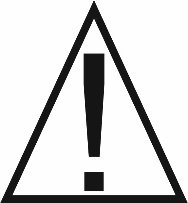 Для работы электродвигателя в режиме S4, нашим заводом, были добавлены следующие компоненты: защита от перегрева, защита от превышения тока. В режиме S4 предполагается работа зернодробилки с перерывами, для охлаждения электродвигателя или до срабатывания защиты. После срабатывания защиты, необходимо дождаться охлаждения электродвигателя.КомплектностьЗернодробилка в сборе – 1 штБункер зерновых – 1 штСменные сита – 4 штОтражатель (для корнеплодов) – 1 штДиск-терка для шинковки корнеплодов – 1 штМолотковый ротор с ножами в сборе – 1 штУплотнитель – 1 штБолт М6х40 – 4 шт, Болт М6х25 – 6 шт, Болт М6х80 – 4 шт, Винт М6х8 – 12 штГайка М6 – 12 шт, Гайка-барашек М6 – 4 штШайба усиленная М6 – 14 шт, Шайба М6 – 6 шт, Шайба-гровер М6 – 4 штСетка для просеивания сырья – 1 штСтойка бункера – 1 штПлощадка корпуса двигателя – 1 штРуководство по эксплуатации – 1 штГарантийный талон – 1 штУпаковка – 1 штСборкаДостать из упаковки все комплектующие зернодробилки. Сверить комплектность с руководством. Установить площадку крепления корпуса электродвигателя (7) и закрепить болтами М6х25 – 6 шт, шайба усиленная М6 – 6 шт, гайкой М6 – 6 шт (28). Установить на ровную плоскую  (стол, тумба) поверхность корпус зернодробилки (23) в сборе с электродвигателем (4) и площадкой (7), закрепить болтами М6х40 – 4 шт, шайба усиленная М6 – 4 шт, гайка М6 – 4 шт (22). Установить бункер зерновых (2) на верхнюю часть корпуса (23), закрепить винтами М6х8 4 шт (30). Установить стойку бункера (27) к кронштейну двигателя (31) и бункера зерновых (2), закрепить винтами М6х8 – 2 шт, гайка М6 – 2 шт (29). Установить сетку для просеивания сырья. В коробе (23) установлен молотковый нож (20), при замене  на диск- терку (15), открутить болт (21), вынуть молотковый нож, убрать сито (19), установить диск-терку, установить отражатель (14) в пазы (14) и закрепить болтом (21). Установить уплотнитель (24) на корпус зернодробилки (23). Установить крышку корпуса (11) зернодробилки (23), закрепить болтами М6х80 – 4 шт, шайба усиленная М6 – 4 шт, шайба-гровер М6 – 4 шт, гайка-барашек М6 – 4 шт. Установить бункер корнеплодов (1) к крышке корпуса (11) винтами М6х8 – 6 шт, шайба М6 -  6 шт (12).Проверить надежность крепления. Зернодробилка готова к использованию.Устройство зернодробилки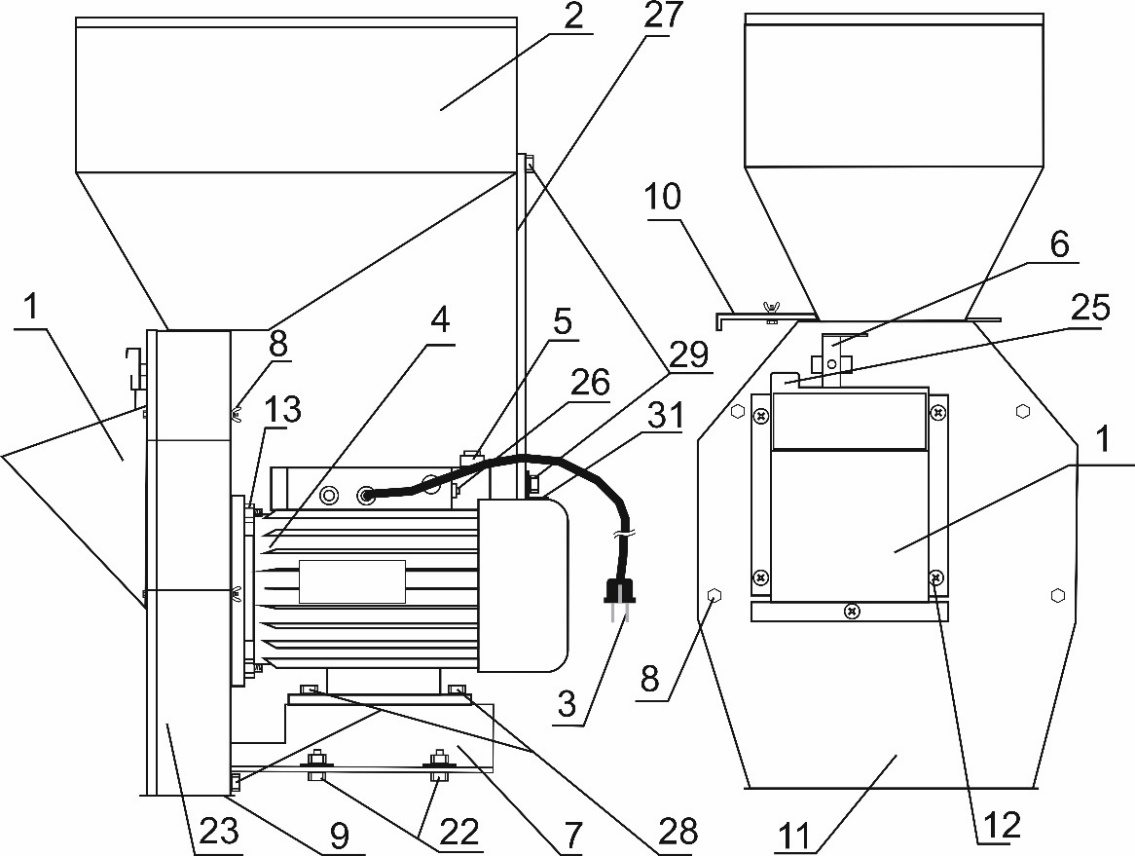 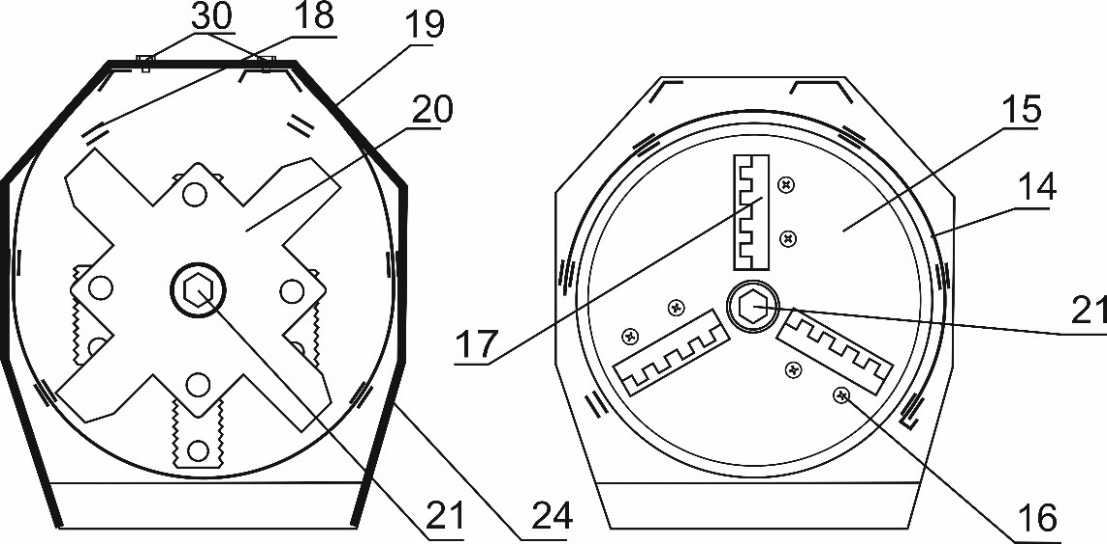 1 – приемный бункер для корнеплодов.   2 – приемный бункер для зерна. 3 – сетевой шнур питания.  4 – электродвигатель. 5 – выключатель. 6 – ручка закрытия приемного бункера для корнеплодов. 7 – площадка для закрепления зернодробилки. 8 – болты крепления крышки. 9 – пластина для приемного мешка. 10 – регулировочная планка. 11 – крышка короба. 12 – винты крепления приемного бункера. 13 – болт крепления кожуха к электродвигателю. 14 – отсекатель для диска терки. 15 – диск-терка. 16 – винты крепления ножей диска-терки. 17 – ножи для диска-терки. 18 – пазы для сита и отсекателя. 19 – сито. 20 – молотковый ротор с ножами. 21 – болт крепления молоткового ножа или диска-терки. 22 – болты, шайбы, гайки крепления зернодробилки к столу. 23 – короб. 24 – уплотнитель. 25 – дверца закрытия приемного бункера. 26 – автоматически выключатель при перегрузке электродвигателя. 27 – стойка. 28 – болты крепления площадки к двигателю. 29 – винты крепления стойки. 30 – винты крепления бункера. 31 – кронштейн.Эксплуатация зернодробилкиЗернодробилка рассчитана на эксплуатацию в следующих условиях:- Температура окружающего воздуха – от -10°С до +40°С- Относительная влажность воздуха до 80%- Исключить воздействие атмосферных осадков.Для обеспечения надежной работы зернодробилки необходимо придерживаться следующим правилам:Выключение устройства производить после полной выработки сырья в бункере,Не устанавливать и не эксплуатировать зернодробилку вблизи источников тепла или на солнце. Если в результате интенсивной работы или чрезмерной загрузки, нагрелся электродвигатель, то необходимо сделать перерыв на 15-20 минут.Перед началом работы зернодробилку необходимо установить и закрепить площадку (7) с помощью болтов, гаек (22), входящих в комплект, на край стола, подставки, тумбы и т.п.При первом включении, а также после длительного простоя, необходимо включить зернодробилку без загрузки сырья, на 5-10 минут.Для измельчения фуражного зерна необходимо установить молотковый ротор (20), закрутив болт (21) и установить соответствующее сито (19) в пазы (18). Перекрыть загрузочное окно регулировочной заслонкой (10). На выгрузной патрубок (9) одеть рукав или мешок.Убедитесь, что напряжение и частота соответствует параметрам зернодробилки.Включите зернодробилку, вставив шнур питания (3) в розетку ~220В, и нажмите переключатель (5).Засыпать зерно в приемный бункер (2), добавляя зерно по мере его выработки. В зерне не должно быть посторонних твердых предметов. В зависимости от вида измельчаемого сырья и размера сита, его подачу регулировать заслонкой (10).Для завершения работы или при необходимости выключить зернодробилку, нужно закрыть регулировочной заслонкой подачу зерна, дождаться полного измельчения сырья в бункере, после этого выключить двигатель переключателем.Крупность помола достигается установкой соответствующего сита.Нельзя допускать переполнение мешка для приема измельченного зерна, это может привести к поломке устройства.Для шинковки корнеплодов установите диск-терку (15), при необходимости можно перевернуть ножи (17) для регулировки крупности шинковки. Перекройте регулировочной заслонкой (10) загрузочное окно. Открыть приемный бункер корнеплодов (1), ручкой (6). При измельчении корнеплодов запрещено проталкивать корнеплоды руками и другими предметами, использовать только дверцу закрытия бункера (25).По окончании работы отключите зернодробилку переключателем (5) и выньте вилку из питающей сети (розетки). Очистите зернодробилку от пыли.Для обеспечения безотказной работы зернодробилки рекомендуется использовать сухое сырье (пшено, овес, и т.п.) влажностью не более 15%.Техническое обслуживаниеВсе работы по техническому обслуживании производить при выключенном питании. Проверить надежность болтовых соединений, при необходимости подтянуть. Очистить внутренние поверхности бункера от остатков сырья. Очисть наружные детали зернодробилки от пыли, грязи. При длительном перерыве в использовании, необходимо включить устройство на 10 минут без загрузки сырья.Возможные неисправности и способы устраненияПравила храненияХранение должно осуществляться в собранном виде в сухом и хорошо проветриваемом помещении при температуре не менее -25°С и не более +40°С. Относительная влажность воздуха не более 80% при температуре +20°С. В окружающей среде должны отсутствовать агрессивные вещества и пыль. Во избежание выхода электродвигателя из строя, после помещения устройства из места с низкой температурой в рабочее помещение, выдержите устройство без включения не менее 10 часов.Гарантийные обязательстваЗавод гарантирует нормальную работу зернодробилки в течение 12 месяцев с его продажи, при условии соблюдения потребителем правил эксплуатации, ухода и хранения, предусмотренным настоящим руководством.Гарантия действительна только при наличии и четко указанных: модели, серийный номер, дата продажи, печать торгующей организации, подпись покупателя.В случае выхода из строя в течении гарантийного срока эксплуатации по вине производителя, владелец имеет право на бесплатный ремонт. Гарантийное обслуживание не распространяется на сменные и быстроизнашивающиеся принадлежности, а также на изделия с дефектами, возникшими в результате эксплуатации с нарушением требований руководства по эксплуатации, в том числе: Работа с перегрузкой электродвигателя, механические повреждения, несоответствие параметров электрической сети, изменение конструкции, повреждения, возникшие в результате воздействия огня, воды, агрессивных веществ, попадание посторонних предметов внутрь изделия, повреждения сетевого шнура или вилки, использование изделия не по назначению, неправильного хранения, следы разборки электродвигателя и элементов изделия не подлежащих разборке, при неисправностях вызванных действием непреодолимой силы.С условиями и сроком гарантии, предложенным продавцом и указанном в гарантийном талоне, согласен. Изделие проверено и является исправным на момент покупки, изделие получено в полном комплекте, претензий к внешнему виду не имею.Покупатель _________________________________________/_________________«Несушка» - 300кг, «Несушка» - К300 кг*Мощность S1/S4, Вт1500/2500ЭлектродвигательРоссия, АО МЭЗ «Уралэлектро» АДМЕ71С2Частота вращения, об/мин2720Напряжение питания, В220Частота сети, Гц50Вместимость бункера, л14Максимальная производительность по зерну при измельчении, кг/час300Максимальная производительность по корнеплодам, кг/час400Максимальная производительность по фруктам, овощам, кг/час500Сила тока, А10Сетки в комплекте, мм2, 3, 4, 5Материал Нержавеющая стальМатериал К*Окрашенная стальВес, кг21Вес в упаковке, кг22Размер в упаковке340х390х380Режим работы электродвигателяНепрерывный - S1, с перерывами - S4Защита электродвигателяIP54Возможная неисправностьпричинаУстранение неисправностиПри работе электромотор отключилсяСработал термовыключатель или автомат защиты от перегрузкиДождаться остывания двигателяНажать кнопку автомата защиты (26)Перегрев мотора при работеБольшая подача кормов, слишком мелкое ситоУменьшить подачу кормов, заменить сито на более крупноеСнижение производительности1) Забилось сито,2) износ молотковых ножей, 3) износ ножей на диске-терке1) отключите зернодробилку от электросети, очистите камеру и сито.2) замените молотковые ножи3) замените или заточите ножи Стук в рабочей зоне Попадание посторонних предметовУдалите посторонние предметы из рабочей зоныКорешок талона №1На гарантийный ремонтМодель «Несушка» _300 кг________Серийный номер ___________________________Изъя:_______________________________202__г.Исполнитель ___________________/_______________Гарантийный талонДействителен при заполненииТалон №1    Модель «Несушка» 300 кг    Серийный номер___________________________________    Приемка ОТК     Соответствует ТУ 23.80.86-001-98414911-2023    Заполняется торговой организацией    Продавец ________________________________________    Дата продажи_____________________________________    Подпись продавца_________________________________Корешок талона №2На гарантийный ремонтМодель «Несушка» __300 кг_______Серийный номер ___________________________Изъя:_______________________________202__г.Исполнитель ___________________/_______________Гарантийный талонДействителен при заполненииТалон №2     Модель «Несушка» 300 кг     Серийный номер_________________________________     Приемка ОТК      Соответствует ТУ 23.80.86-001-98414911-2023     Заполняется торговой организацией     Продавец _______________________________________     Дата продажи____________________________________     Подпись продавца________________________________Заполняет ремонтное предприятиеНаименование предприятия ______________________________________________________________________________________________________________________________________________________________________________________________________________________________________________________Исполнитель__________________________________Владелец____________________________________________________________________________________________________________________________________________________________________________Дата ремонта __________________М.П.Заполняет ремонтное предприятиеНаименование предприятия ______________________________________________________________________________________________________________________________________________________________________________________________________________________________________________________Исполнитель__________________________________Владелец____________________________________________________________________________________________________________________________________________________________________________Дата ремонта __________________М.П.